True / False1. The branch of economics that studies the decisions made by individuals and firms is called macroeconomics.2. Macroeconomics deals with issues involving large corporations, while microeconomics exclusively deals with issues involving small businesses.3. The effect of a decrease in interest rates upon economic growth is an example of positive economics.4. Economists use the word utility to describe the satisfaction one receives from a good.5. If variable X rises as a result of variable Y falling, then X and Y have an inverse relationship.6. In the textbook, economics is defined as the "science of scarcity."7. In economics, capital is defined as a financial asset such as stocks and bonds.8. A rationing device is a method used to resolve who gets what of available goods and resources.9. When a person is making a decision at the margin he or she is comparing the total benefits from that activity to the total costs of the proposed action.10. Economists use the terms resource and input as synonyms.11. To an economist, the terms factor and output are synonyms.12. According to economists, one of the four broad categories of resources is money.13. The higher the opportunity cost of doing something, the more likely it will be done.14. Price is the only rationing device that can be used in a modern economy.15. The resource termed labor consists of the physical, but not the mental, talents that people contribute to the production process.16. The slope of a straight line is always equal to either 1.0 or -1.0.17. Economists sometimes refer to the resource category land as natural resources.18. Scarcity affects everyone, even billionaires.19. If someone gives you a free ticket to the movies, then there is no opportunity cost involved with going to the movies.20. Some economic studies have shown that mandatory seat belt laws do not lead to a reduction in traffic fatalities.21. The slope of a horizontal line is always equal to zero.22. The slope of a (nonlinear) curve varies from one point to another.23. Scarcity occurs in both wealthy societies and poor societies.24. The higher the opportunity cost of making a new friend, the more likely one is to make a new friend, ​ceteris paribus​.25. Economists use the terms resource and input as synonyms.Multiple Choice26. The author of the textbook defines economics as the27. When economists speak of scarcity, they are referring to the28. Which of the following is not one of the four broad categories of resources?29. Produced goods used as inputs for the production of other goods comprise the resource known as30. Entrepreneurship is31. Many years ago, chemists at 3M Corporation were trying to create a super-strong glue. Somehow they got their molecules twisted and came up with one of the weakest glues ever made. But, rather than pouring it down the drain, they tried coating some paper with it, and the "Post-It Note" was born. In this case, 3M was acting as  a(n)32. The physical and mental talents people bring to production processes comprise the resource called33. The headline in the newspaper reads "County Supervisors Debate Building New Schools." The headline relates closest to which economic concept?34. The opportunity cost of attending college is35. Here are three things you could do if you do not attend your economics class: watch television with some friends (you value this at $25), read a good book (you value this at $17), or go to work (you could earn $20 during the economics class). The opportunity cost of going to your economics class is36. It usually takes less time to buy a six-pack of Pepsi, a loaf of bread, and a bag of potato chips at a small convenience store (such as 7-Eleven) than at a large, full-service grocery store. Which of the following persons is most likely to buy these items at a convenience store?37. Minerals, water, and forests are all considered to be part of  the broad resource category known as38. The higher the opportunity cost of attending college,39. Which of the following is an example of a positive economic statement?40. Attempts to determine "what is" are part of __________ economics.41. Microeconomics is the branch of economics that deals with42. Which of the following is a microeconomics topic?43. Which of the following is a positive macroeconomics statement?44. Which of the following is a normative macroeconomics statement?45. Which of the following is a positive microeconomics statement?46. The condition in an economy that makes a "rationing device" a necessity is:47. The latest Taylor Swift album is available to be downloaded for $12.99. Is this price a rationing device?48. What is the most prominent rationing device you will likely find at your campus bookstore?49. Economists believe that people's wants are50. In every economy people vie for the economy's rationing device, a process called51. Scarcity means52. The need to make choices is most closely related to the economic concept of53. Opportunity cost is the value of __________________ when a choice is made.54. In all cases, positive economics deals with55. In all cases, normative economics deals with56. In all cases, microeconomics deals with57. In all cases, macroeconomics deals with58. Positive economics is concerned with59. Normative economics is concerned with60. In economics, a synonym for utility is61. The synonym economists commonly use for additional is62. Decision making "at the margin" means making a choice based on __________ of a decision.63. Several years ago, a bookstore chain extended its closing time from 9 p.m. to 10 p.m. Now it is considering a further extension to 11 p.m. In making this marginal decision, the results of having gone from 9 p.m. to 10 p.m. are64. At the optimal or efficient level of an activity, the activity’s marginal benefit must65. Which of the following is a positive economic statement?66. In economics,one of the effects of scarcity is67. All sellers may be tempted to raise the price of what they sell, but a negative unintended effect for the seller of raising the price could be __________ in units sold that is large enough to __________ the seller's total revenue earned.68. Most states have instituted mandatory seatbelt laws to reduce traffic fatalities. An economist may point out that an unintended effect of these laws is69. A mandatory seat-belt law ends up raising the number of traffic fatalities if it lowers fatalities per accident from 0.05 to 0.03 while raising the number of accidents per period from 30,000 to greater than ___________ accidents per period.70. A mandatory seatbelt law ends up raising the number of traffic fatalities if it lowers fatalities per accident from 0.11 to 0.08 while raising the number of accidents per period from 100,000 to any more than71. A mandatory seatbelt law ends up raising the number of traffic fatalities if it lowers fatalities per accident from 0.10 to 0.07 while raising the number of accidents per period from 35,000 to any more than72. The branch of economics that studies the decisions of individuals and firms is called73. Which of the following would NOT be considered a macroeconomic topic?74. Which of the following statements is false?75. Which of the following issues is most unlikely to be addressed by an economist practicing positive economics?76. The question of how a tax change might impact U.S. economic output is most closely associated with the study of77. Amy's opportunity cost of going to the movies is78. The opportunity cost of attending college79. Prior to attending college, Marvin is offered a lucrative four-year contract as an actor on a daytime soap opera. Assuming that acting and attending college are Marvin's preferred alternatives and that he must choose between these two options, his opportunity cost of attending college after receiving the offer on the soap opera  ________________, making him ____________ likely to attend college than before he received the offer.80. If it is discovered that using drugs enhances a person's chance of contracting a fatal disease, the cost of using drugs81. The study of an economy's price level is explicitly a part of82. Opportunity cost is the __________ alternative forfeited when a choice is made.83. In an interview an economist states, "This problem should be of greater concern to the federal government." We can explicitly put this statement in the category of84. The absence of value judgments is the essence of85. If variable X rises as result of variable Y falling, then X and Y are86. If variable X falls as a result of variable Y falling, then X and Y are87. Two variables are independent if as one variable __________, the other variable __________.88. The concept that relates how much one variable changes as another variable changes is89. Let X be the number of hours you spend studying for an exam on Wednesday afternoon and Y be your chances of winning the Wednesday night state lottery. What kind of a relationship do you most likely expect between X and Y?90. Scarcity is defined as the condition in which91. The primary reason why people cannot have everything they want is because92. In the textbook, economics is defined as the science of93. In economics, something that provides utility is called a94. In economics, something that provides disutility is called a95. A good provides __________ and a bad provides __________.96. Which of the following statements is false?  97. A person goes into a store and buys a computer for $1,210. In this case, price is acting as a98. If people want more cars than there are cars available, then it must be true that99. Why do societies need rationing devices?100. How is scarcity related to competition?101. Every time you make a __________, you incur a(n) __________.102. "If you hadn't gone to dinner with your friends, you would have stayed home and watched television." It follows that103. The __________ the opportunity cost of doing something, the __________ likely a person will do that something.104. If scarcity didn't exist, neither would105. The cost of building a new interstate highway system is reported to be high at $25 billion. Does it necessarily follow that the interstate highway is not worth building?106. Which of the following statements is true?107. Saying "the marginal costs are greater than the marginal benefits" is the same as saying108. What does it mean if a person makes a "decision at the margin"?109. Is it possible for mandatory seatbelt laws to increase vehicle fatalities?110. Which of the following is a positive economic statement?111. Which of the following statements is false?112. Which of the following is least likely to be an effect of scarcity?113. How are changes in opportunity cost predicted to affect behavior?114. In most societies, dollar price acts as the main rationing device. If dollar price weren't the main rationing device, would there still be a need for some rationing device to take its place?115. Which of the following statements is false?116. Making a decision at the margin is __________ an all-or-nothing decision.117. Which of the following is most likely to be a negative unintended effect of placing safety caps on medicine containers?118. In general, there is a ______________ relationship between the number of hours spent studying for a test and the grade earned on the test.119. Variables X and Y are independent of each other. If we plot X on the horizontal axis and Y on the vertical axis, the line that connects combinations of X and Y plotted in a two-variable diagram would be120. Variables A and B are inversely related. If we plot A on the horizontal axis and B on the vertical axis, the line that connects combinations of A and B plotted in a two-variable diagram would be121. Variables A and B are directly related. If we plot A on the horizontal axis and B on the vertical axis, the line that connects combinations of A and B plotted in a two-variable diagram would be122. The coordinates of point A are 30 units of X and 26 units of Y. The coordinates of point B are 22 units of X and 30 units of Y. With X on the horizontal axis and Y on the vertical axis, the slope of the line between points A and B is123. In a two-variable diagram, there is a straight line which is parallel to the vertical axis. The slope of this line is124. In a two-variable diagram, there is a straight line which is parallel to the horizontal axis. The slope of this line is125. By looking at the different slices of a pie chart, and comparing one slice to another, it is possible to quickly estimate126. A characteristic of a 45-degree line is that127. The answer is, "This is principally used to exhibit changes in data over time." The question is,128. Which of the following is a possible rationing device?Exhibit 1-1
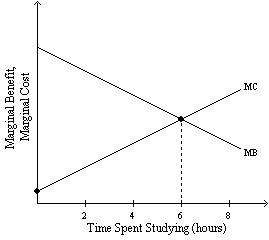 129. Refer to Exhibit 1-1.  The student whose study habits are illustrated in this diagram will maximize the net benefits of studying when she has studied __________ hours.130. Refer to Exhibit 1-1.  The efficient length of time for the student to study in the situation portrayed in this diagram is 131. Refer to Exhibit 1-1.  If the student whose study habits are illustrated here is currently studying for the 8th hour, she should132. Refer to Exhibit 1-1.  If the student whose study habits are illustrated here is currently studying for the 2nd hour she should133. To an economist, utility means:134. According to economists, competition exists because of135. Many people buy one newspaper per day, but rarely do they buy two of the same newspapers on the same day.  What is the economic justification for this behavior?Exhibit 1-2
​136. Refer to Exhibit 1-2.  According to the data provided in this table, what is the slope of the line between points A and B, if these data were graphed with X on the horizontal axis and Y on the vertical axis?137. Refer to Exhibit 1-2.  According to the data provided in this table, what is the slope of the line between points C and D, if these data were graphed with X on the horizontal axis and Y on the vertical axis?138. Refer to Exhibit 1-2.  Based on the data provided in this table,  if these data were plotted in a two-variable diagram the result would be ______________ sloping ____________________.139. Refer to Exhibit 1-2.  Based on the data provided in this table,  what type of relationship exists between variables X and Y?Exhibit 1-3

​140. Refer to Exhibit 1-3.  According to the data provided in this table, what is the approximate slope of the line between points C and D (if these data were graphed with X on the horizontal axis and Y on the vertical axis)?141. Refer to Exhibit 1-3.  According to the data provided in this table, what is the approximate slope of the line between points A and B, if these data were graphed with X on the horizontal axis and Y on the vertical axis?142. Refer to Exhibit 1-3.  Based on the data provided in this table,  if these data were plotted in a two-variable diagram the result would be a ______________ sloping _____________.143. Refer to Exhibit 1-3.  Based on the data provided in this table,  what type of relationship exists between variables X and Y?144. A theory is145. Ceteris paribus means146. Which of the following statements uses the term ceteris paribus correctly?147. If an economist says "the higher the price of oranges, the fewer oranges individuals will buy, ceteris paribus," this means that148. The purpose of the ceteris paribus assumption is to allow economists to149. The condition often used in economics to isolate the relationship between two variables is150. A three-word synonym for the term ceteris paribus is151. Which statement uses the term ceteris paribus correctly?​Exhibit 1-4152. Refer to Exhibit 1-4.  If the student whose marginal benefits and costs of good health are noted in this table, how many units of good health should the student obtain in order to maximize her net benefits of good health?153. Economists use the ceteris paribus assumption primarily in order to154. A theory is an abstract representation of reality. This means a theory155. Efficiency is consistent with156. Elite colleges and universities use standardized test scores (such as SAT and ACT scores) and high school grades as 157. Which of the following is not one of the four broad categories of resources?158. The coordinates of point A are 400 units of X and 40 units of Y. The coordinates of point B are 480 units of X and 60 units of Y. With X on the horizontal axis and Y on the vertical axis, the slope of the line between points A and B is159. The coordinates of point A are 30 units of X and 70 units of Y. The coordinates of point B are 28 units of X and 76 units of Y. With X on the horizontal axis and Y on the vertical axis, the slope of the line between points A and B is160. Something that motivates or encourages people to take an action is referred to as a(n)161. Harry is trying to take one more class this semester. He is weighing the marginal benefit of taking one more class to the marginal cost of taking one more class. Which economic concept is most closely related to Harry's decision-making process?162. In economics, a synonym for satisfaction is163. Which of the following pairs of variables is most likely to be inversely related?164. Which of the following pairs of variables is most likely to be directly related?Essay165. Describe at least three of the key concepts in economics introduced in Chapter 1 of the textbook that define how an economist views the world.166. What is the difference between macroeconomics and microeconomics? Give an example of a question that a macroeconomist might be interested in answering, then do the same for a microeconomist.167. Describe the difference between positive and normative economics. Cite an example of each.168. List and describe the four broad categories of resources. Cite an example of each to help support your answer.169. Define the term rationing device and give an example of each of three possible rationing devices.  Explain how scarcity implies the need for a rationing device.170. Explain what an economist means by the phrase “decisions made at the margin.”  Cite an example to support your answer.171. Explain why the ceteris paribus assumption is essential when assessing an economic theory.  Give an example to help support your answer.172. Define the term scarcity and discuss two of its consequences.173. Explain what an economist means when he says, “You don’t find any $10 bills on the sidewalk.”174. Explain how scarcity can exist in a relatively rich country such as the United States.  Give examples to help support your answer.